PLAN DE ACTIUNEIMPLEMENTARE INVESTITII PROPUSE PRIN P.U.Z. STABILIRE REGLEMENTARI PENTRU CONSTRUIRE LOCUINTE IN CARTIERUL UNIRII -STR. IOAN VESCAN- TIRGU MURES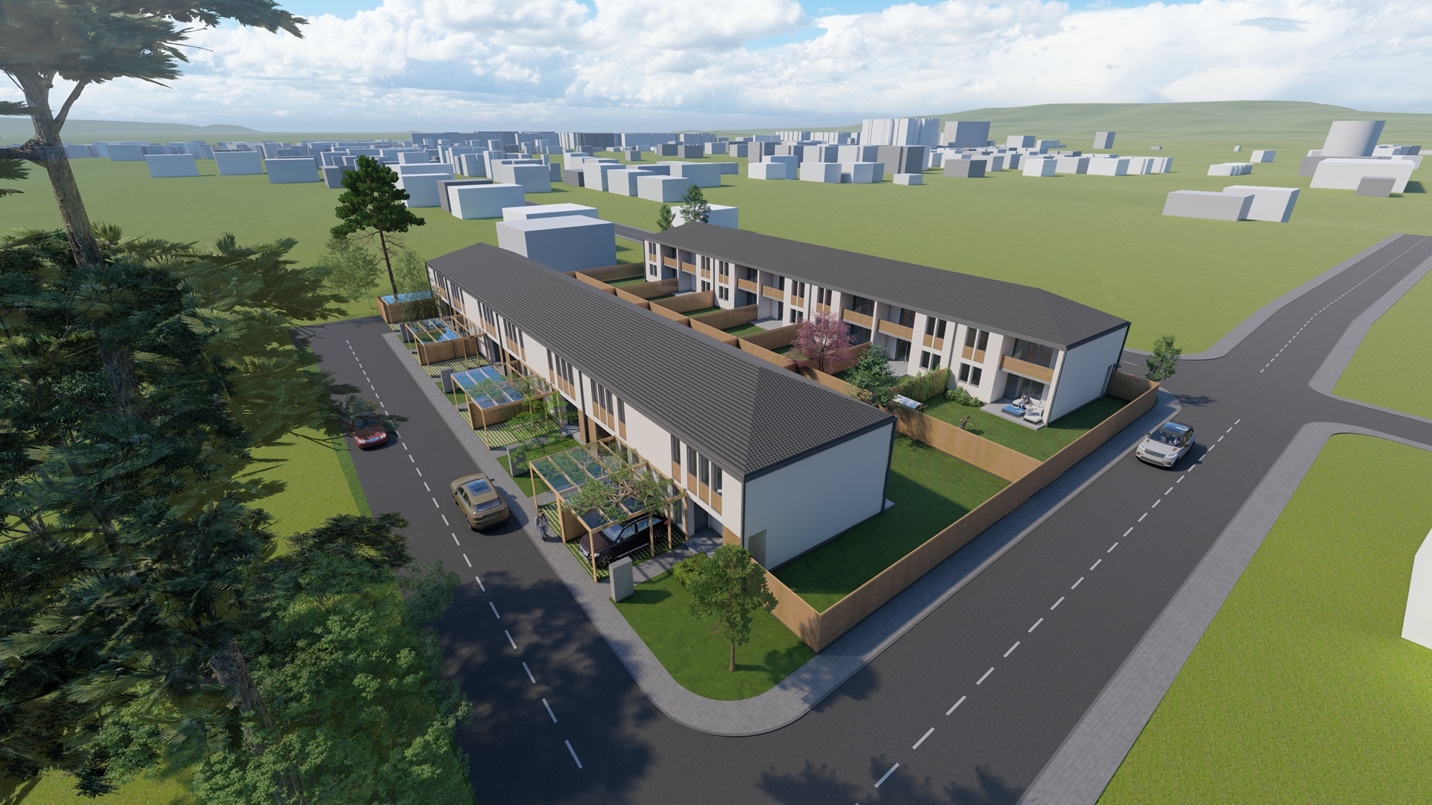 BENEFICIAR: S.C. MACO CONSTRUCT S.R.L.AMPLASAMENT: str. IOAN VESCAN f.nr., mun. Tg. Mures, jud. Mures DATA ELABORARII: 11.2019DATE DE RECUNOASTERE A DOCUMENTATIEIDenumirea investiţiei :       P.U.Z. STABILIRE REGLEMENTARI PENTRU CONSTRUIRE LOCUINTE IN CARTIERUL UNIRII -STR.  IOAN VESCAN- TIRGU MURES Amplasamentul investiţiei : str. Ioan Vescan fr.nr., mun Tg.Mures, jud.MureşBeneficiar: 			 S.C. MACO CONSTRUCT S.R.L.Proiectant :			 S.C. DOMUS S.R.L. , Tirgu Mureş Faza :				 P.U.Z.Data :				11.2019Numar proiect:                    240/2019ETAPIZARE INVESTITII PROPUSE PRIN P.U.Z.	Dupa aprobarea in Consiliul local a prezentului P.U.Z. se vor obtine Certificate de urbanism si se vor elabora proiecte tehnice pentru categoriile de lucrari necesare investitiei.	Etapizarea si finantarea lucrarilor este estimata in tabelul urmator:              Beneficiar                                                             Sef proiect                                   S.C. MACO CONSTRUCT S.R.L.                                         arh.Glăja Eugen LUCRARIPERIOADA ESTIMATA DE EXECUTIE INVESTITOR/ FINANTATORDrumuri si retele edilitare2020-2021S.C. MACO CONSTRUCT S.R.L.Obtinere C.U. Martie 2020S.C. MACO CONSTRUCT S.R.L.Obtinere avizeMartie-aprilie 2020S.C. MACO CONSTRUCT S.R.L.Obtinere A.C.Aprilie 2020S.C. MACO CONSTRUCT S.R.L.Inceperea lucrarilor de constructii conform A.C. pt categorii de lucrari de investitiiAprilie 2020S.C. MACO CONSTRUCT S.R.L..Edificare constructii, imprejmuiri, platformeIun. 2020- 2021S.C. MACO CONSTRUCT S.R.L. Amenajare spatii verzi, plantatii2020-2021S.C. MACO CONSTRUCT S.R.L. Receptie lucrari si intabulare in C.F.2021S.C. MACO CONSTRUCT S.R.L